Мониторинг объекта (ОН –Селиверстов А.А.) с. Анучино, 26.09. 2022Выполнение работ по устройству основания спортивной площадки для экстремальных видов спорта, с.Анучино, ул.Лазо,4"Создание малобюджетных плоскостных спортивных сооружений - скейт площадка, с. Анучино".Идет процесс укладки и укатки асфальта на основание. Работает спецтехника и 5 чел. Работников.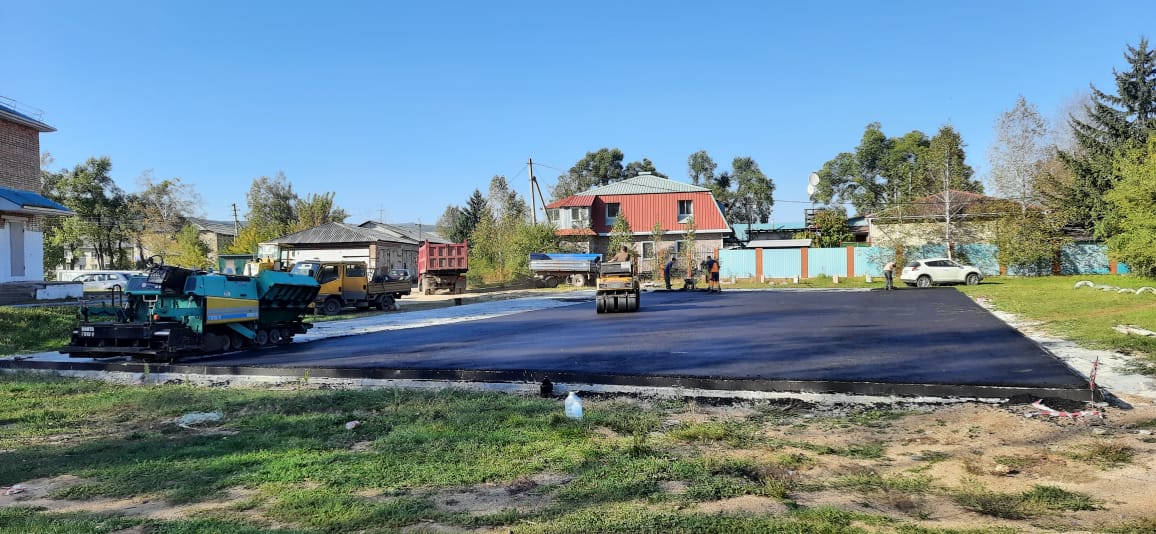 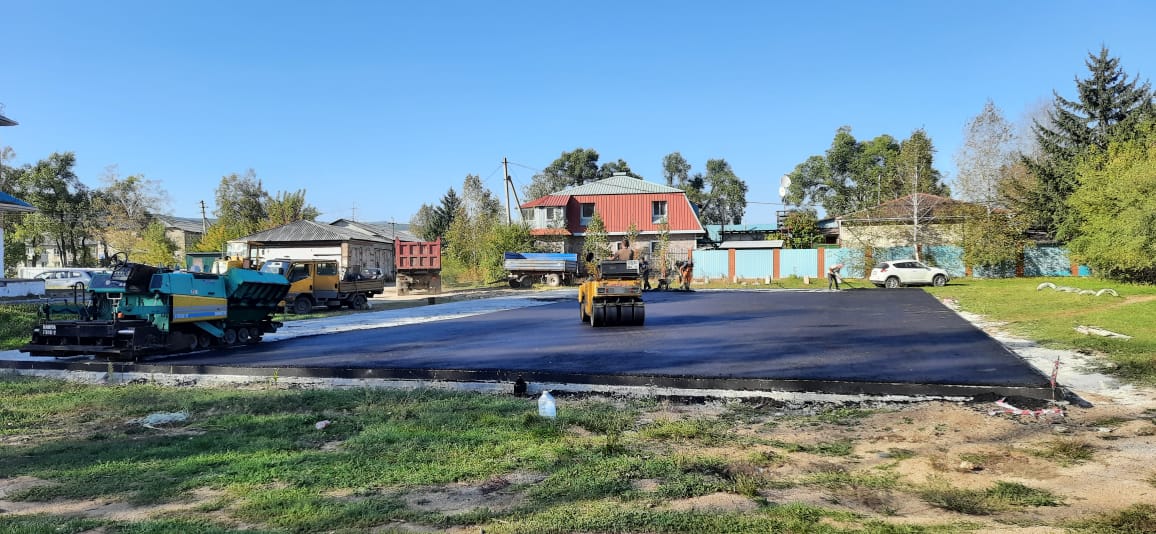 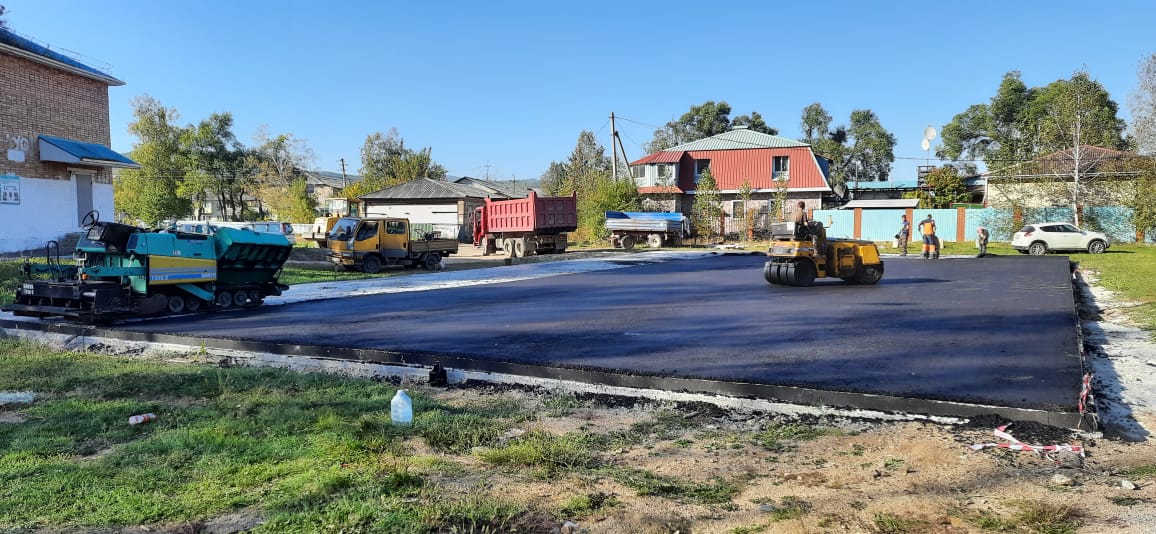 